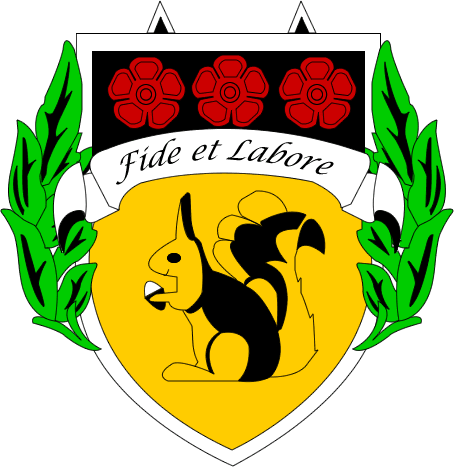 BACUP AND RAWTENSTALL GRAMMAR SCHOOLDear ApplicantThank you for the interest you have shown in working for Bacup and Rawtenstall Grammar School.  Please note that employment with the school depends on medical assessment and your entitlement to work in the UK.Please fill in the application form in black ink or type, as we may need to photocopy it.To keep costs down, we only send out letters to people who we are inviting for interview. So, if you haven’t heard from us within 4 weeks after the closing date for applications, please accept that you have not been short listed and will not be asked for interview.We do not normally send out letters of acknowledgement when we receive application forms. If you would like an acknowledgement, please send us a stamped addressed envelope with your application.COMPLETING AND SUBMITTING YOUR APPLICATION FORMApplications will be accepted only on the attached form and continuation sheets (if needed). Before you start to complete the application you should read the Job Description and Person Specification carefully.  These detail the knowledge, experience, skills and abilities needed. You should address how you meet these in your letter of application.Applications will only be accepted until the time stated on the closing date as advertised.By email to:		aw@brgs.org.ukBy post to: HR and Payroll Officer, Bacup and Rawtenstall Grammar School, Glen Road,                  Waterfoot, Rossendale, Lancashire, BB4 7BJBACUP AND RAWTENSTALL GRAMMAR SCHOOLAPPLICATION FORMPlease save this form to your computer. When you've filled it in, email it back as an attachment to aw@brgs.org.uk    Please DO NOT type in the shaded areas.Please complete the Recruitment Monitoring Form by following the link – thank you: https://forms.gle/sfAC2k4JJ8G8iumGAIf you are having problems clicking on the link above, please copy and paste this into your web browser. Application for the post of:Personal DetailsPersonal DetailsPersonal DetailsPersonal DetailsPersonal DetailsPersonal DetailsPersonal DetailsPersonal DetailsPersonal DetailsPersonal DetailsPersonal DetailsPersonal DetailsPersonal DetailsPersonal DetailsSurnameMr / Mrs / Ms / otherMr / Mrs / Ms / otherMr / Mrs / Ms / otherForename(s)Date of birthAddressPostcodeTelephone (Home)Mobile No.Email AddressTelephone (Work/School/Establishment)Teacher Reference Number (TRN)National Insurance No.Employment HistoryEmployment HistoryPresent Post(or last post if applicable)Date Appointed/startedSchool/Establishment(name, type and address)Single Sex or MixedAge RangeNumber on Roll (Total)Spinal Column Point/GroupSalaryTLR (if applicable)LEA or other EmployerAddressTel No.Area Education Office Address (where applicable)Tel No.Education and QualificationsEducation and QualificationsEducation and QualificationsEducation and QualificationsEducation and QualificationsSecondary EducationSecondary EducationSecondary EducationSecondary EducationSecondary EducationNames of Schools/CollegesFromToQualifications obtained(please indicate Level, Awarding Body, Subject and Grades)Dates of AwardFurther, Higher and Professional EducationFurther, Higher and Professional EducationFurther, Higher and Professional EducationFurther, Higher and Professional EducationFurther, Higher and Professional EducationFurther, Higher and Professional EducationName of EstablishmentFromToFT/PTQualifications Obtained(Please indicate Level, Class, Subject(s) and Grade(s)Dates of AwardIn-Service Education (in the last five years appropriate to your application)In-Service Education (in the last five years appropriate to your application)In-Service Education (in the last five years appropriate to your application)In-Service Education (in the last five years appropriate to your application)In-Service Education (in the last five years appropriate to your application)In-Service Education (in the last five years appropriate to your application)As a ParticipantAs a ParticipantAs a ParticipantAs a ParticipantAs a ParticipantAs a ParticipantDate of CourseDate of CourseLength of CourseDetails of CourseQualification Obtained & Date of AwardCourse ProviderFromToLength of CourseDetails of CourseQualification Obtained & Date of AwardCourse ProviderAs a ContributorAs a ContributorAs a ContributorAs a ContributorAs a ContributorAs a ContributorDate of CourseDate of CourseLength of CourseDetails of CourseQualification Obtained & Date of AwardCourse ProviderFromToLength of CourseDetails of CourseQualification Obtained & Date of AwardCourse ProviderAdditional Teaching Skills and Special Interests (relevant to this post)Teaching ExperienceTeaching ExperienceTeaching ExperienceTeaching ExperienceTeaching ExperienceTeaching ExperienceTeaching ExperienceTeaching ExperienceEmploying AuthorityPost HeldFT/PTSchool / Establishmentinclude:Type / Mixed or Single Sex / No. on RollAge Range TaughtAreas of ResponsibilityFromdd/mm/yyTodd/mm/yyOther EmploymentOther EmploymentOther EmploymentOther EmploymentOther EmploymentOther EmploymentEmployerNature of EmploymentFromFromToToEmployerNature of EmploymentMYMYReferencesPlease give the names of two persons who you consent to us contacting to comment on your suitability for this post.  One must be your present or last Headteacher or employer. (For Headteacher applications a reference will be followed up from your present local education authority or employer.) BRGS reserves the right to seek any further references they deem appropriate.ReferencesPlease give the names of two persons who you consent to us contacting to comment on your suitability for this post.  One must be your present or last Headteacher or employer. (For Headteacher applications a reference will be followed up from your present local education authority or employer.) BRGS reserves the right to seek any further references they deem appropriate.Name & Address (in full)PositionIn what capacity do they know you?Daytime Phone NumberEmail AddressName & Address (in full)PositionIn what capacity do they know you?Daytime Phone NumberEmail AddressDismissalsDismissalsDismissalsDismissalsDismissalsDismissalsDismissalsHave you ever been dismissed from any employment?Have you ever been dismissed from any employment?Have you ever been dismissed from any employment?Yes?No?If yes on what groundsHave you ever been the subject of any child protection concern, in your work or personal life, or disciplinary action, including any which is time expired?Have you ever been the subject of any child protection concern, in your work or personal life, or disciplinary action, including any which is time expired?Have you ever been the subject of any child protection concern, in your work or personal life, or disciplinary action, including any which is time expired?Yes?No?If yes please provide details, including datesIf yes please provide details, including datesLetter of ApplicationYou are asked to submit a supporting statement, describing in some detail your relevant previous experience and achievements and their application to this post.  Please include any other information you feel would be helpful (no more than 1200 words 12 point font).DeclarationThe information I have given on this form is true and accurate to the best of my knowledge. I have read or had explained to me and understand all the questions on the form. I am not subject to any immigration controls or restrictions that prohibit my undertaking work in the . I understand that:The amendments to the Rehabilitation of Offenders Act 1974 (Exceptions) Order 1975 (2013 and 2020) provides that when applying for certain jobs and activities, certain convictions and cautions are considered ‘protected’. This means that they do not need to be disclosed to employers, and if they are disclosed, employers cannot take them into account. Guidance about whether a conviction or caution should be disclosed can be found on the Ministry of Justice website.Under legislation for the Protection of Children and Vulnerable Adults, if successful, I will be asked to agree to a check being made by the Disclosure and Barring Service about the existence and content of a criminal record.  I understand that a criminal record will not necessarily debar me from employment with Bacup and Rawtenstall Grammar School.In accordance with the Data Protection Act, the personal details submitted with this application form will be used only for selection and interview procedures and for employment records if successful.  If I am not appointed to this post, I understand that these details will be kept on file for six months.Providing false information is an offence and could result in my application being rejected or summary dismissal if selected and possible referral to the police.	Signed: (If you submit your application by email, you will be asked to sign this declaration if you are invited for interview.)Date:Please advise where you found this vacancy advert?